ADULT BACKGROUND INFORMATION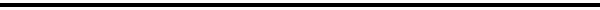             Name: _______________________________________________ Today’s Date:_______________            Date of Birth:______________________ Age:___________            Email:__________________________________________________________________________           Address:__________________________________________________________________________                Street 	                                                                                                                            City                                                   State 	                                Zip           Telephone:  Cell____________________Work___________________Home____________________           Name of Employer: ____________________________    Occupation: ________________________           Social Security #________________________________ Married _____   Single _____   Divorced ___          Widowed _____   Separated ____  Other ____           Spouse/Partner’s Name:______________________________________________________________            Date of Birth: ________________________Age:____________                Address (if different from above):            Address___________________________________________________________________________   Street                                                                             City                                                 State                          Zip             Email: ____________________________________________________________________________          Telephone:  Home______________________________   Mobile: _____________________________          Name of Employer______________________________   Occupation: _________________________          Social Security #____________________________________________________________________         Level of Education: ______________________________Currently a student?____________________          Have you seen a therapist before?______________________________________________________         How did you select our office?__________________________________________________________         May we let your referral source know you have contacted us? ________________________________         Problem which is of concern to you: _____________________________________________________         Who is your primary care physician?_____________________________________________________         May I contact him/her? Y/N____ Telephone number_________________________         Person Responsible for Account: _______________________________________________________         Billing Address:_____________________________________________________________________                                                          Street 	                                                                                       City 	                                         State                    Zip CANCELLATION POLICY: if you need to reschedule or cancel an appointment, please call at least 24 hours in advance.  If you miss a scheduled appointment, regular fees will be charged to you for that time.  Sudden emergencies or illness can be discussed. FINANCIAL RESPONSIBILITY STATEMENT: I understand that I am responsible for all of the charges incurred for services provided to me and/or my family.  I agree to pay my account as services are provided unless other arrangements are made.  If there is an outstanding balance on my account, I agree to pay it as soon as I am made aware of the amount owed.   ________________________________________________ 	____________________________ Signature of person completing this form 	 	   	Date      Children’s Names(s): 	 	 	    Age: 	 Name of Other Parent?  Lives with? __________________________________ ___________ ________________         __________ __________________________________ __________________________________                                        ___________ ___________________________        __________
________________       __________